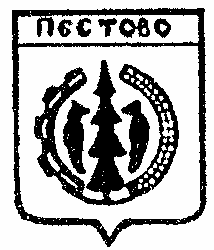 Российская ФедерацияНовгородская областьПестовский районАДМИНИСТРАЦИЯ УСТЮЦКОГО СЕЛЬСКОГО ПОСЕЛЕНИЯПОСТАНОВЛЕНИЕот 10.06.2022 № 42д. УстюцкоеОб уточнении почтового адресаПОСТАНОВЛЯЮ:      1. В связи с уточнением почтового адреса, присвоить земельному участку,  с кадастровым номером 53:14:0000000:3891 почтовый адрес: Российская Федерация, Новгородская область, Пестовский муниципальный район, Устюцкое сельское поселение, земельный участок 55д.      2. Признать утратившим силу Постановление Администрации Устюцкого сельского поселения от 06.06.2022 №38.      Глава сельского поселения                              С.А.Удальцов